Фото отчёт - знакомство с профессией – пожарный,  наблюдение за пожарной машиной, сентябрь 2018 г, старшие группы.Уважение к пожарным, интерес к их занятиям может стать стимулом для развития серьезного отношения к собственному поведению, препятствием для бездумных игр с огнем.Утром 27 сентября в  наш детский  сад приехала пожарная машина. 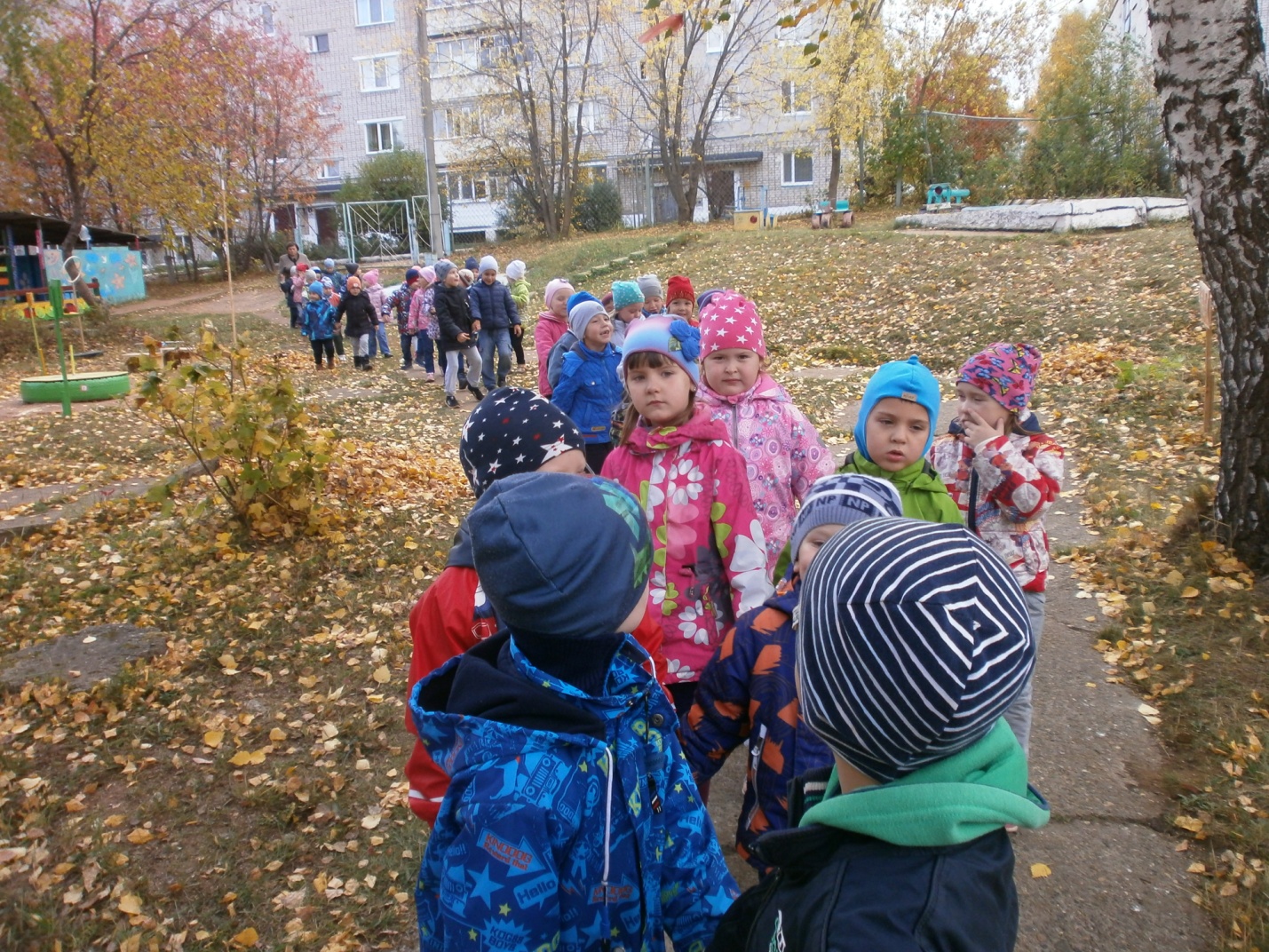 Целое подразделение пожарных проводило свою тренировку на территории детского сада.Ребята  узнали много интересного и полезного. Здесь им показали, как быстро пожарные должны надевать специальный защитный костюм и шлем на голову.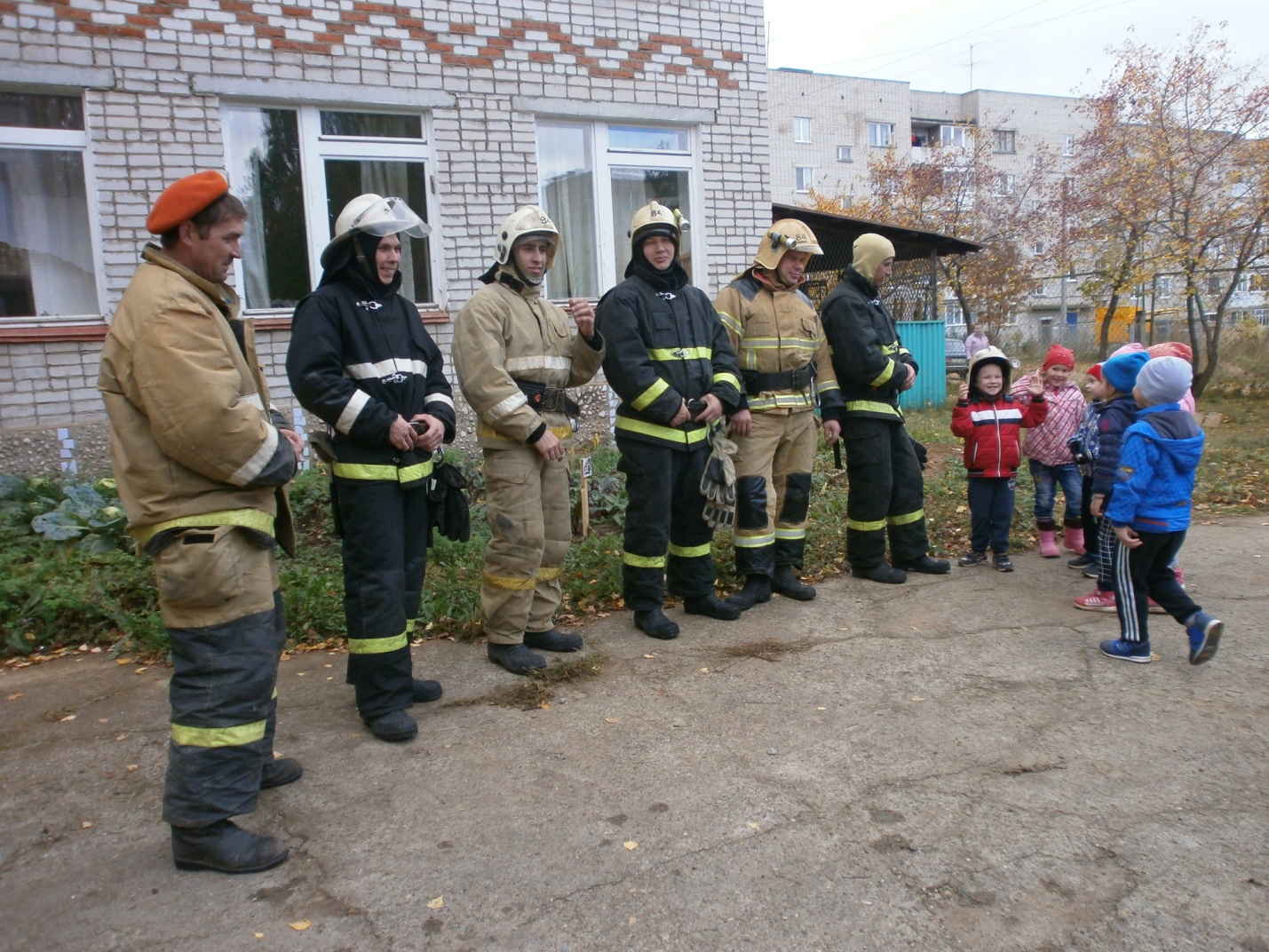 Дети рассматривали  чем оснащена пожарная машина и узнали новые понятия- «рукава», «гидрант» и другие.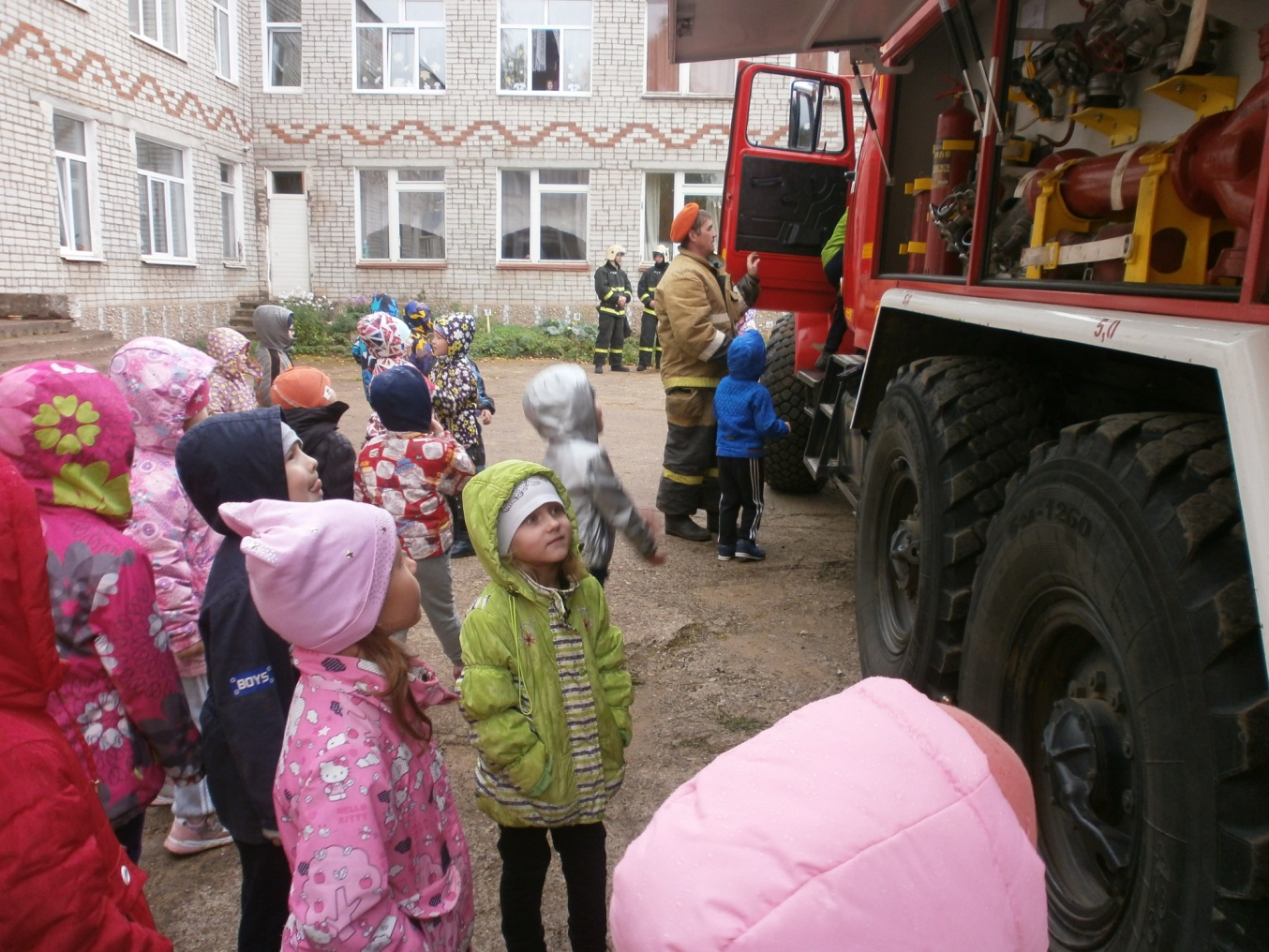 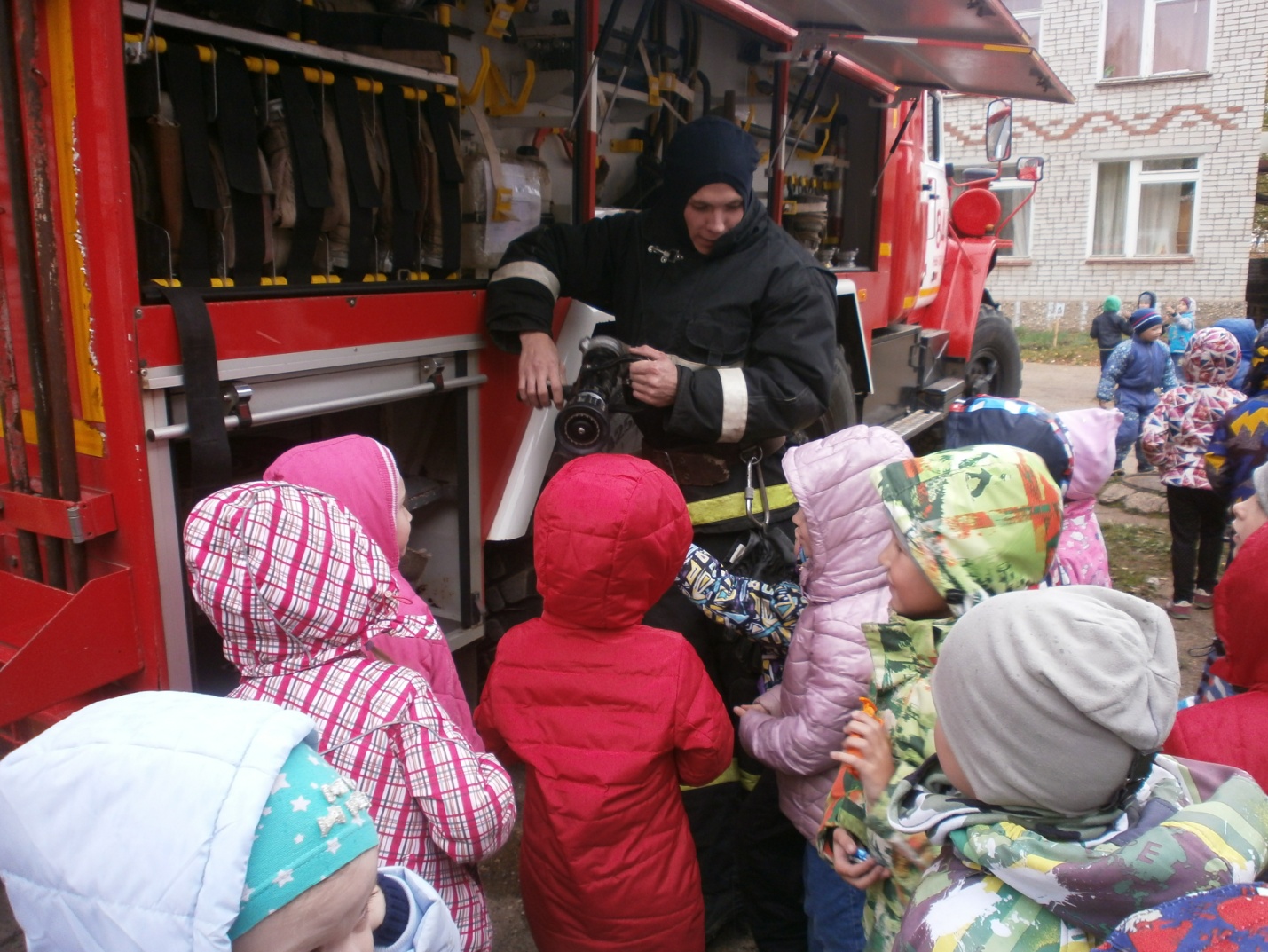 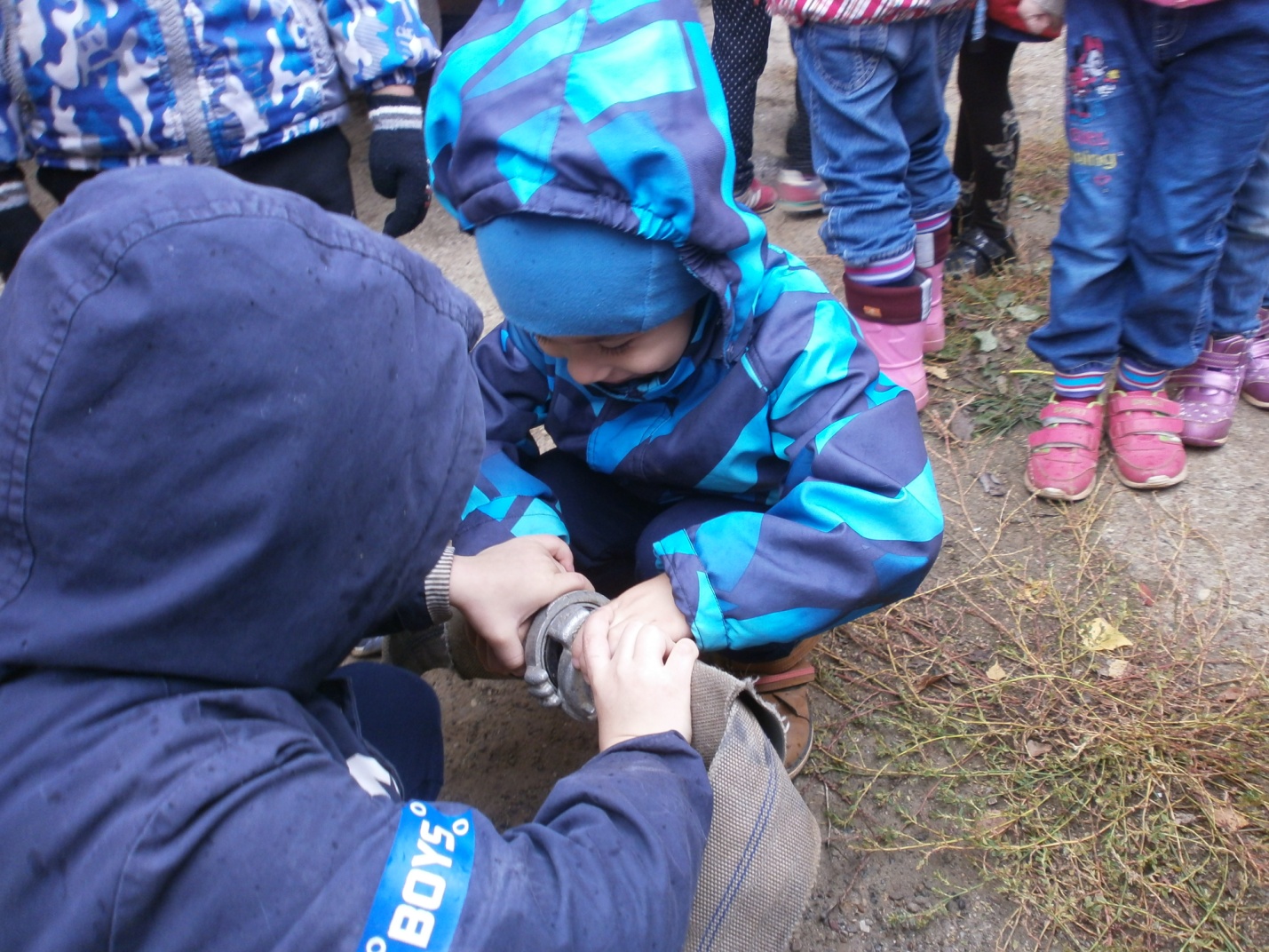 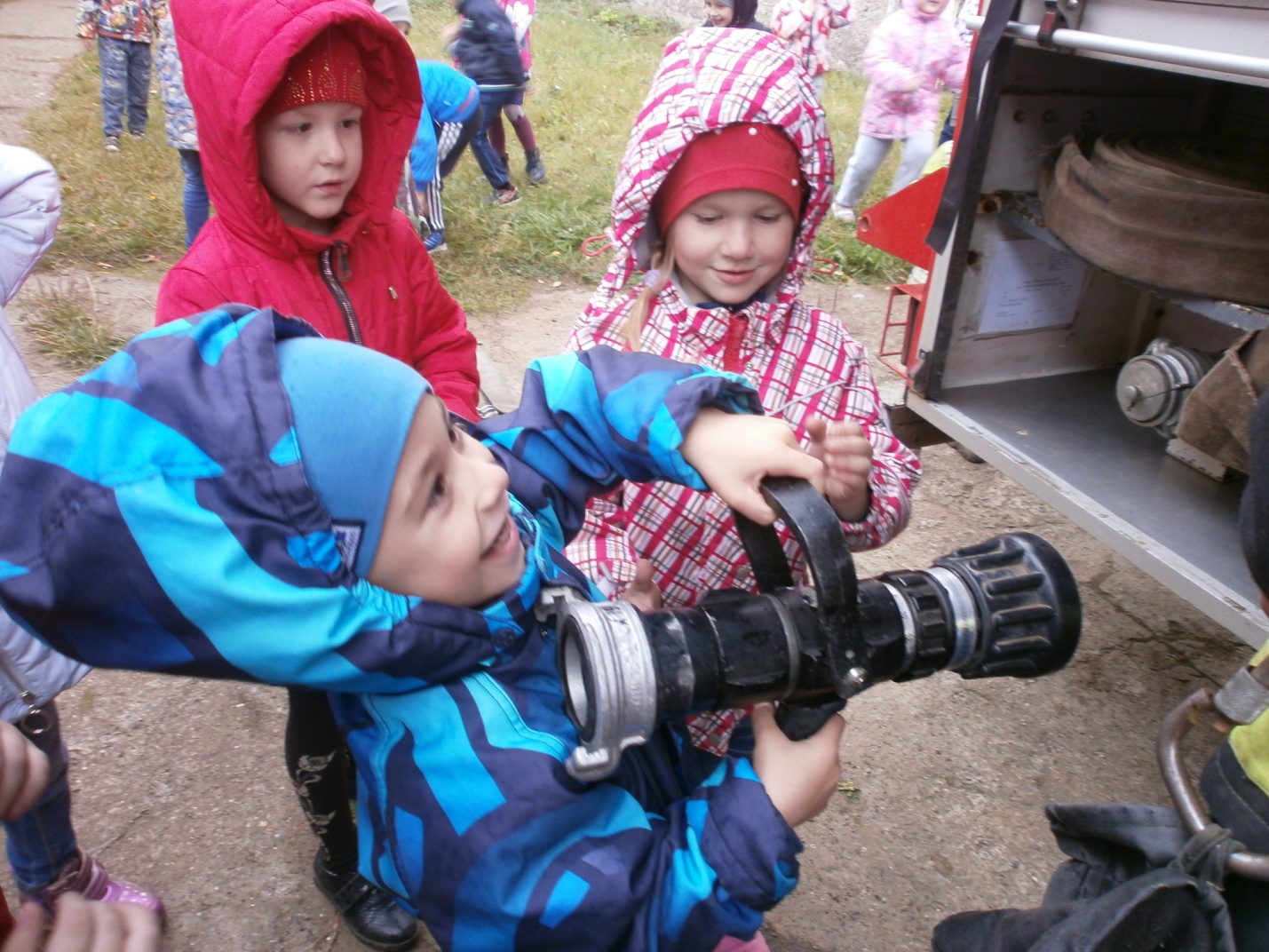 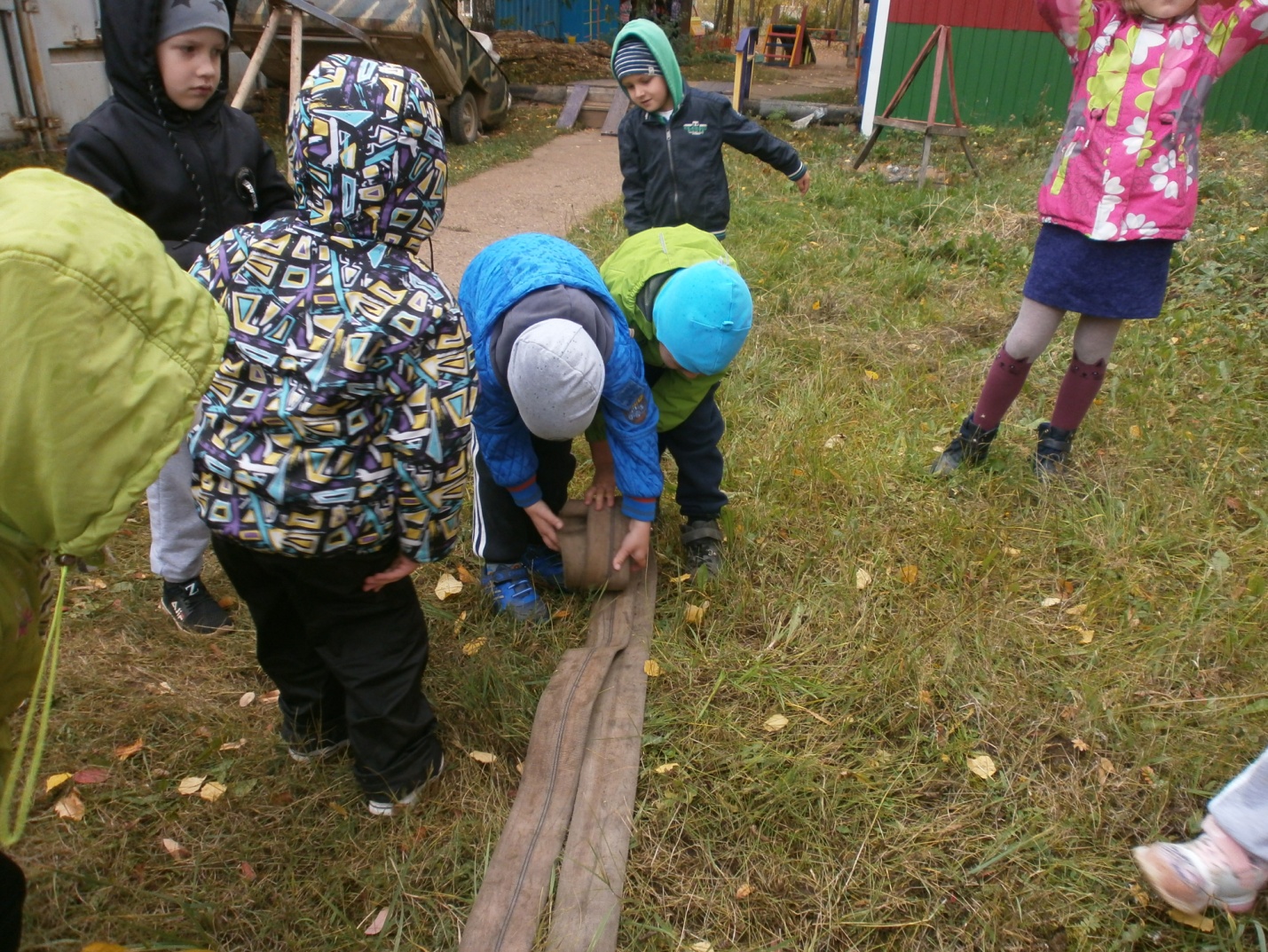 Желающих примерить на себя шлем пожарного было много. И ребятаделали это с большим удовольствием.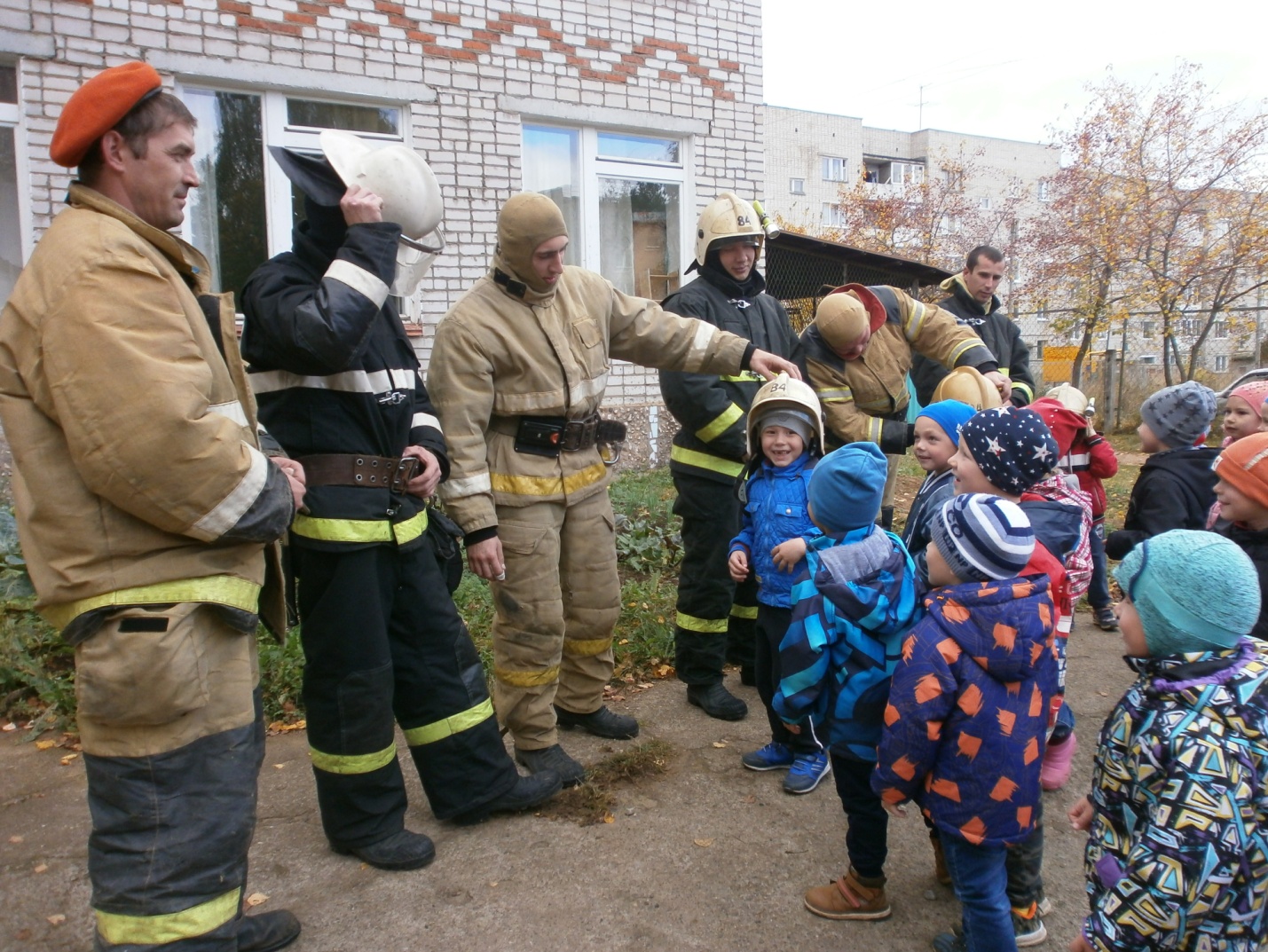 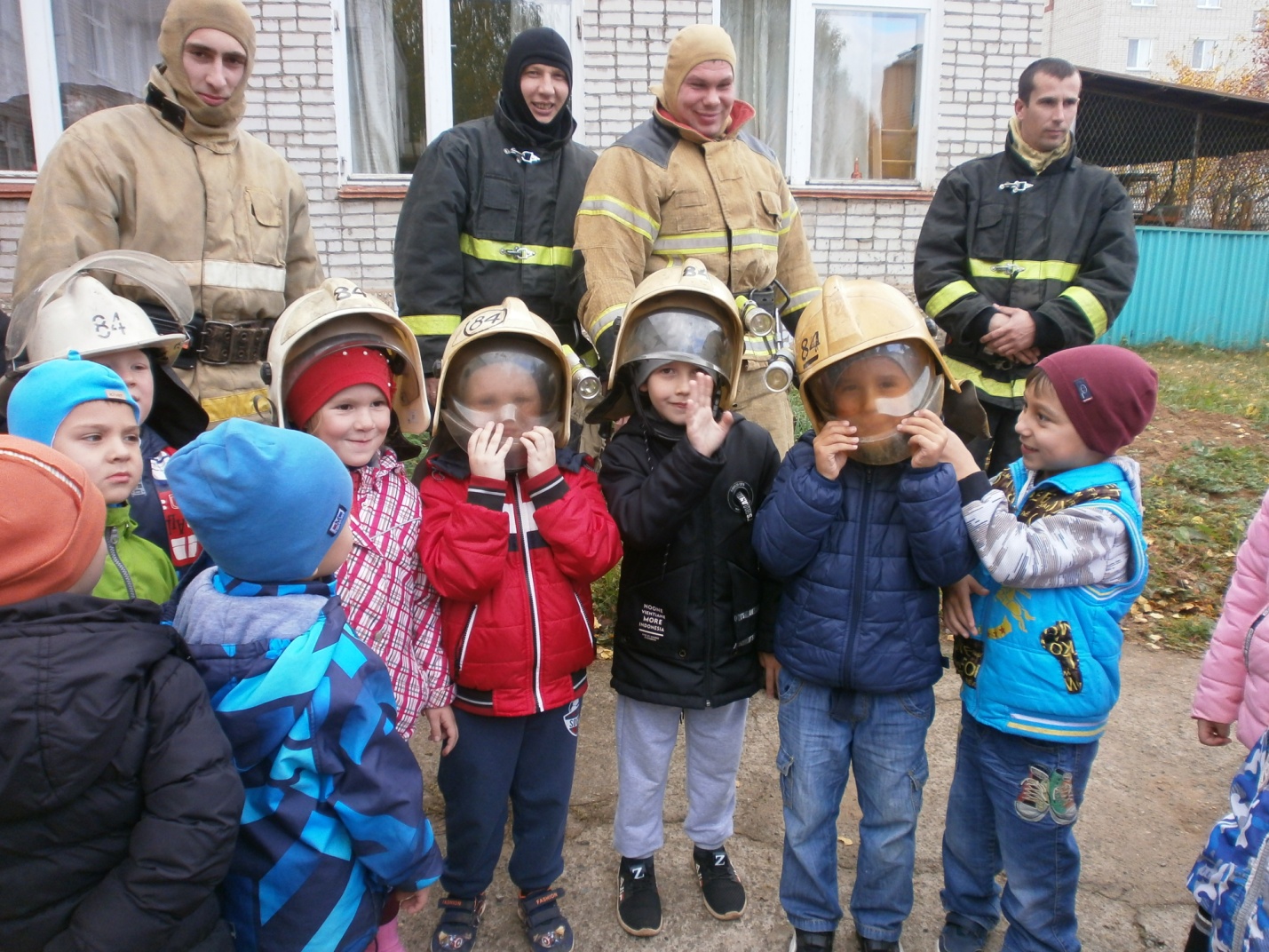 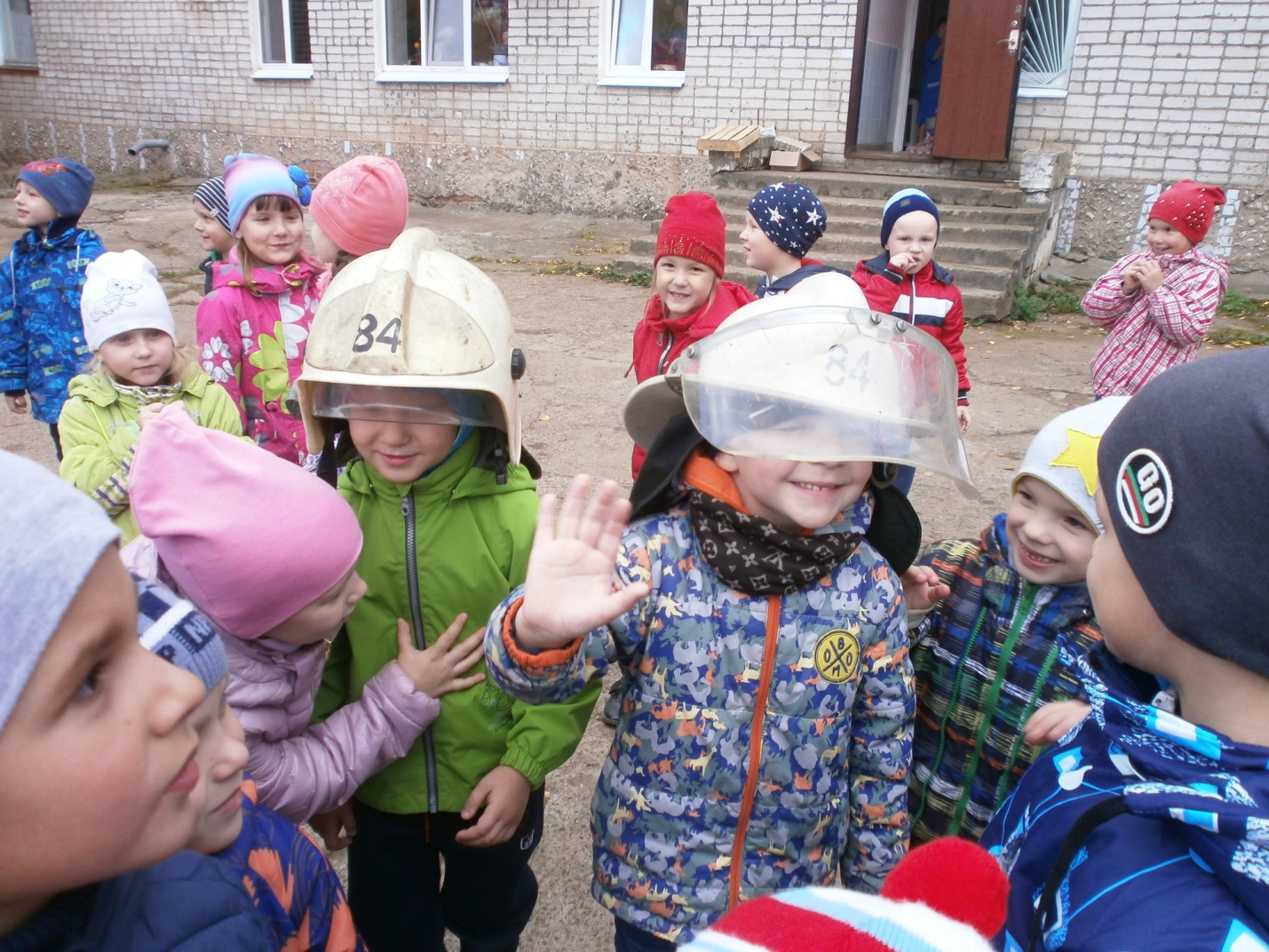 Самым большим удовольствием для детей было посидеть в кабине пожарной машины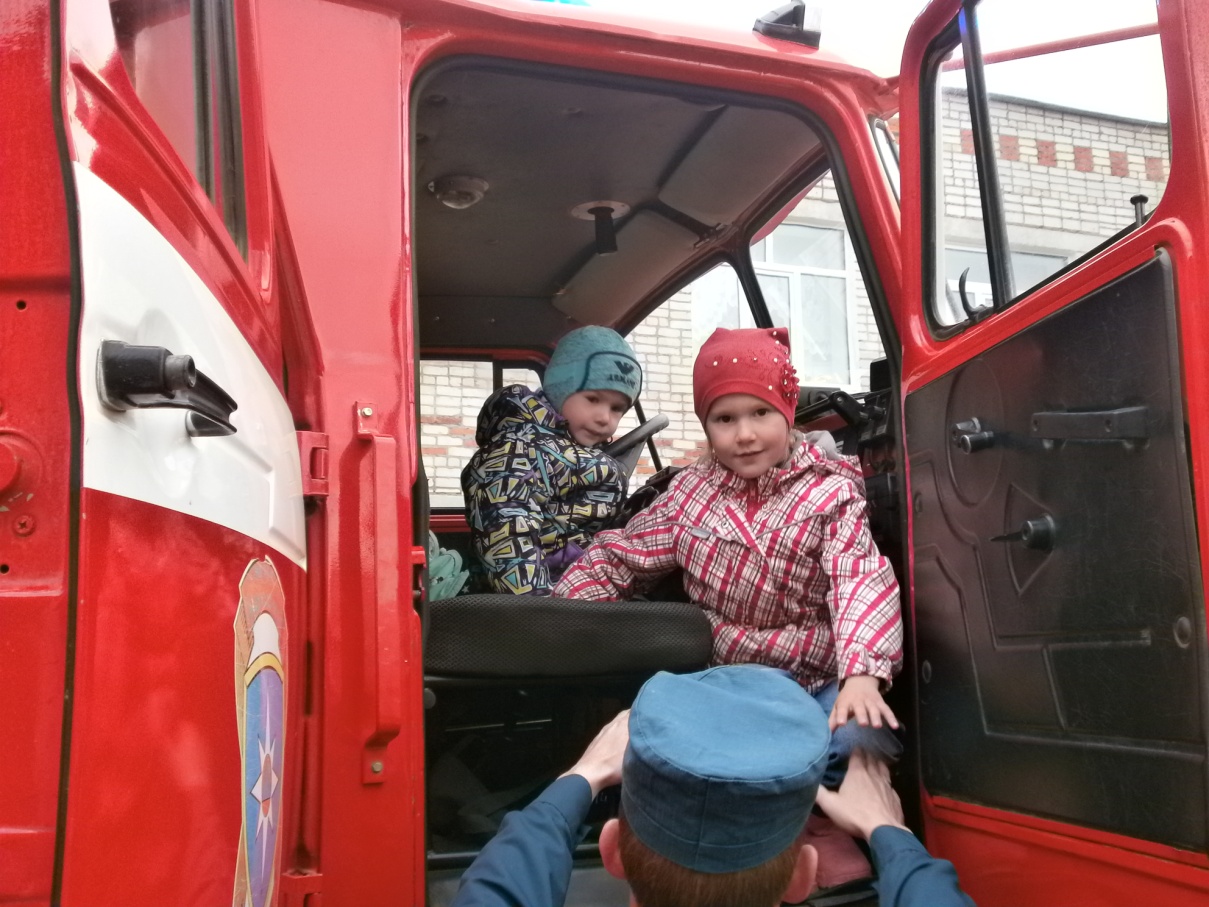 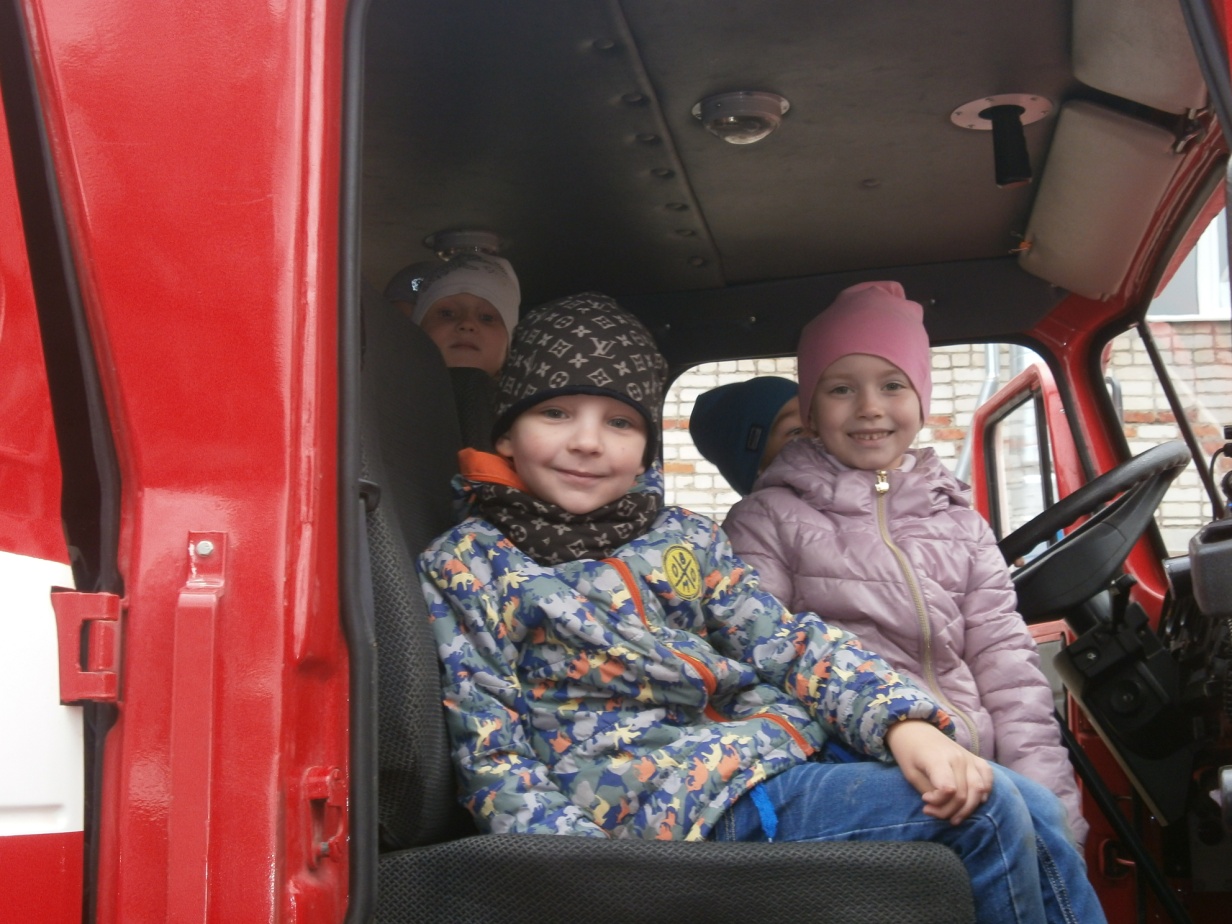 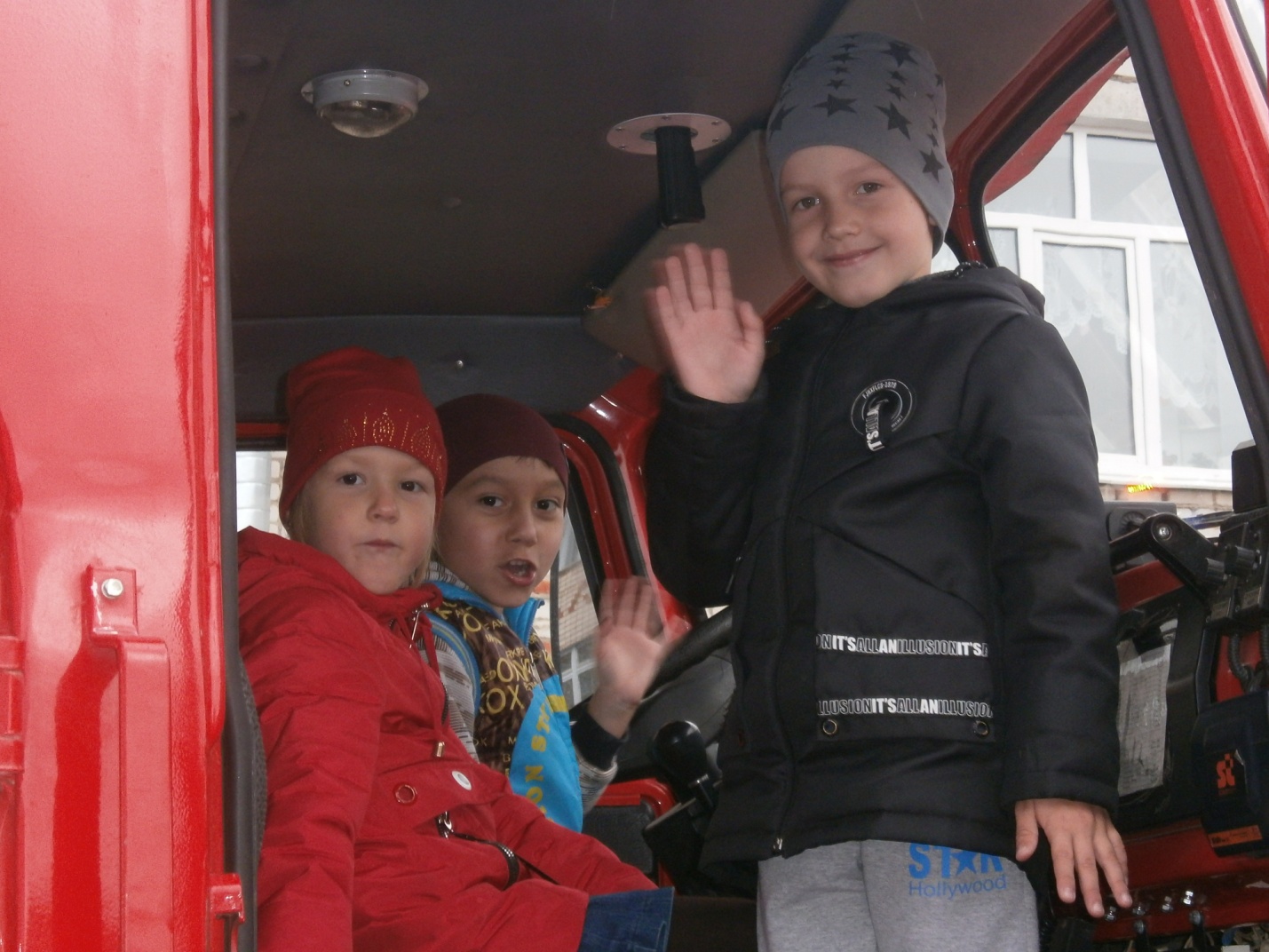 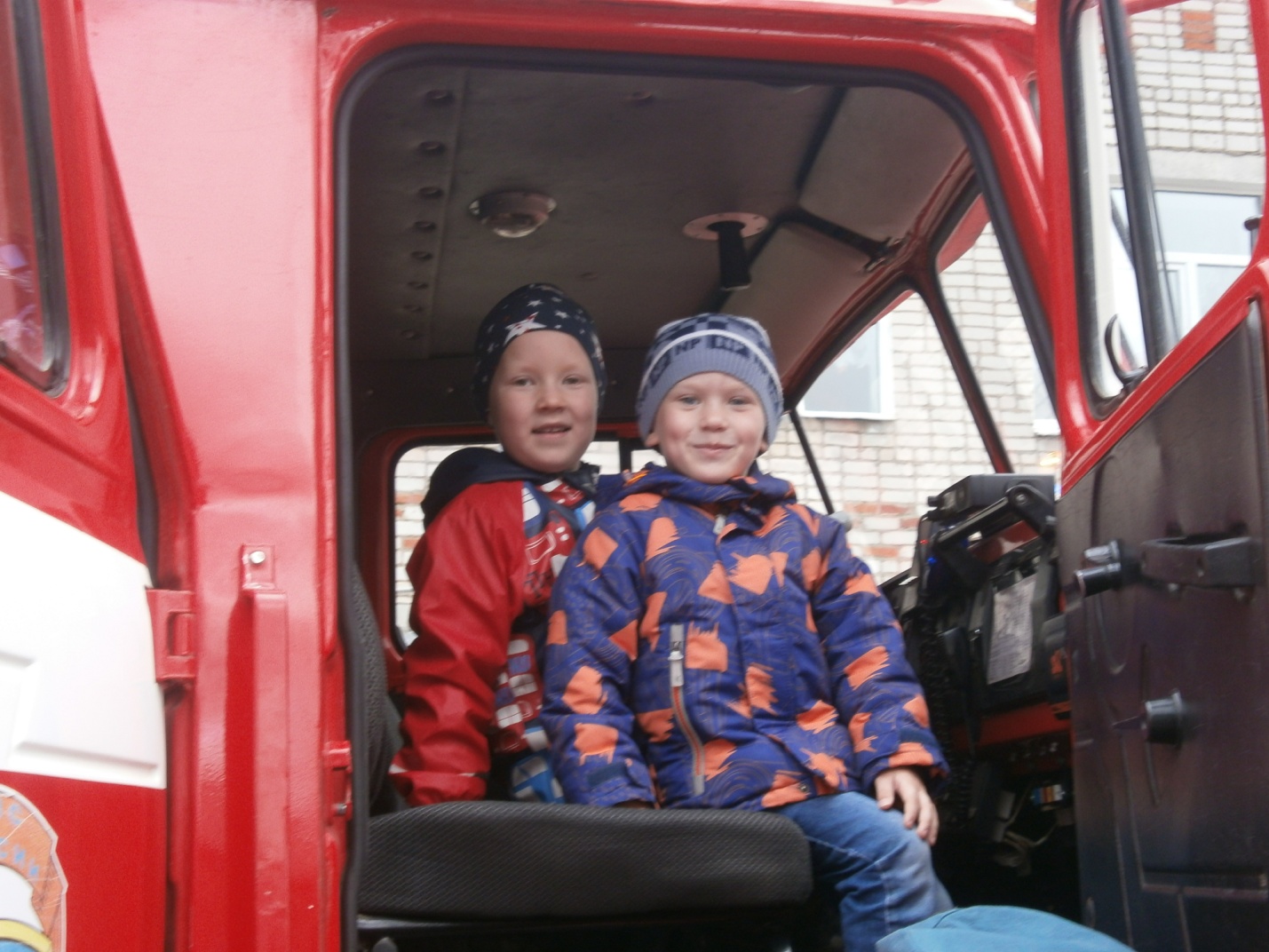 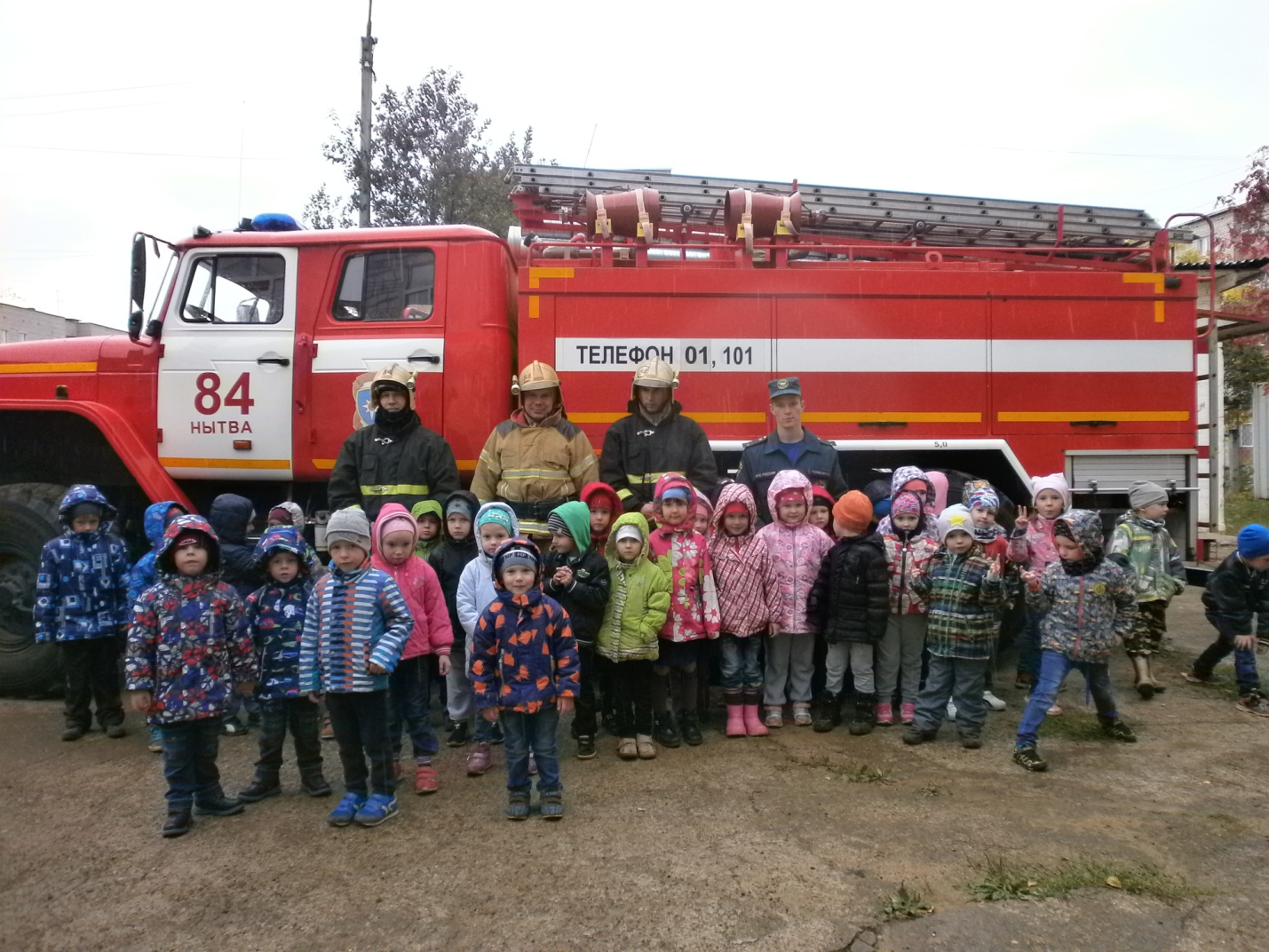 На машине ярко-краснойМчимся вы вперёд.Труд тяжёлый и опасныйВас, пожарных, ждёт.Вой пронзительный сиреныМожет оглушить.Будите   водой и пенойВы пожар тушить.И в беде попавшим людямСможете  помочь!Детям было очень интересно не только услышать рассказы, но и увидеть своими глазами настоящих отважных пожарных. И многие мальчишки решили что, когда вырастут, пойдут работать пожарными!!!